MondayTuesdayWednesdayThursdayFriday10- 11:30Early DaysAre you pregnant? Have you just had a new baby?  Why not come and join us for a cup of tea and get to know what the centre has to offer. This session is for expectant parents and babies from birth to three months.Baby Massage0-4months5-week courses for parents with young babies to strengthen bonding and promote relaxation.Booking required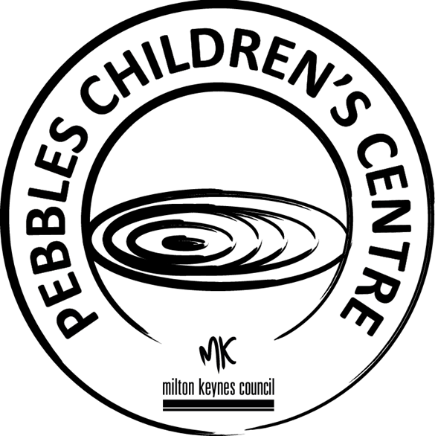 9:00am – 10:00Fun Fitness 4 Women Come and get fit with us in this fun active session.This session is run by All People Active Term time only 10.00am -11.30amStay and PlayFun activities for both you and your child to help support their learning and development.1.00pm – 2.30pmBaby ExplorersEnjoy a calm and relaxing session with your baby exploring songs, rhymes, and sensory experiences together.Non-movers 9:30- 11:30Wake up and WalkCome and join us as we explore local park.Term Time Only Parenting ProgrammesA range of programmes are available to support parenting skills, child development and healthy lifestyles.Please contact Pebbles for more details.ESOLEnglish for speakers of other languagesThis course is suitable for parents and carers where English is not their first language.Please contact Pebbles for more details.In The Cabin @ Pebbles 9:15- 11:30Health Visitor Development Checks Bookings are made through the 0-19s health service.9:00- 10:00amStory and Song Time @ Oldbrook SchoolCome and join the Pebbles Childrens Centre team as we explore stories, songs, and rhymes.Term Time Only10.00- 11.15amSensory Extra Come and join us at sensory extra we will be exploring different activities that will help develop our senses. This session is for children that may find our Stay and Play sessions a little overwhelming.and wellbeing.1.00pm – 2.30pmStay and PlayFun activities for both you and your child to help support their learning and development. Messy play, last Thursday of the month. 10.00am – 11.30amStory and Song Time.Come and join us as we explore stories, songs, and rhymes.MKC Foster Carers group A chance to network with other MKC foster carers.Please contact centre for more information 1:00 – 3:00pmMeet the MidwifeLast Friday of the monthTo book on contact your midwife to bookIn The Cabin @ Pebbles Midwife appointments bookings are made through your midwife.